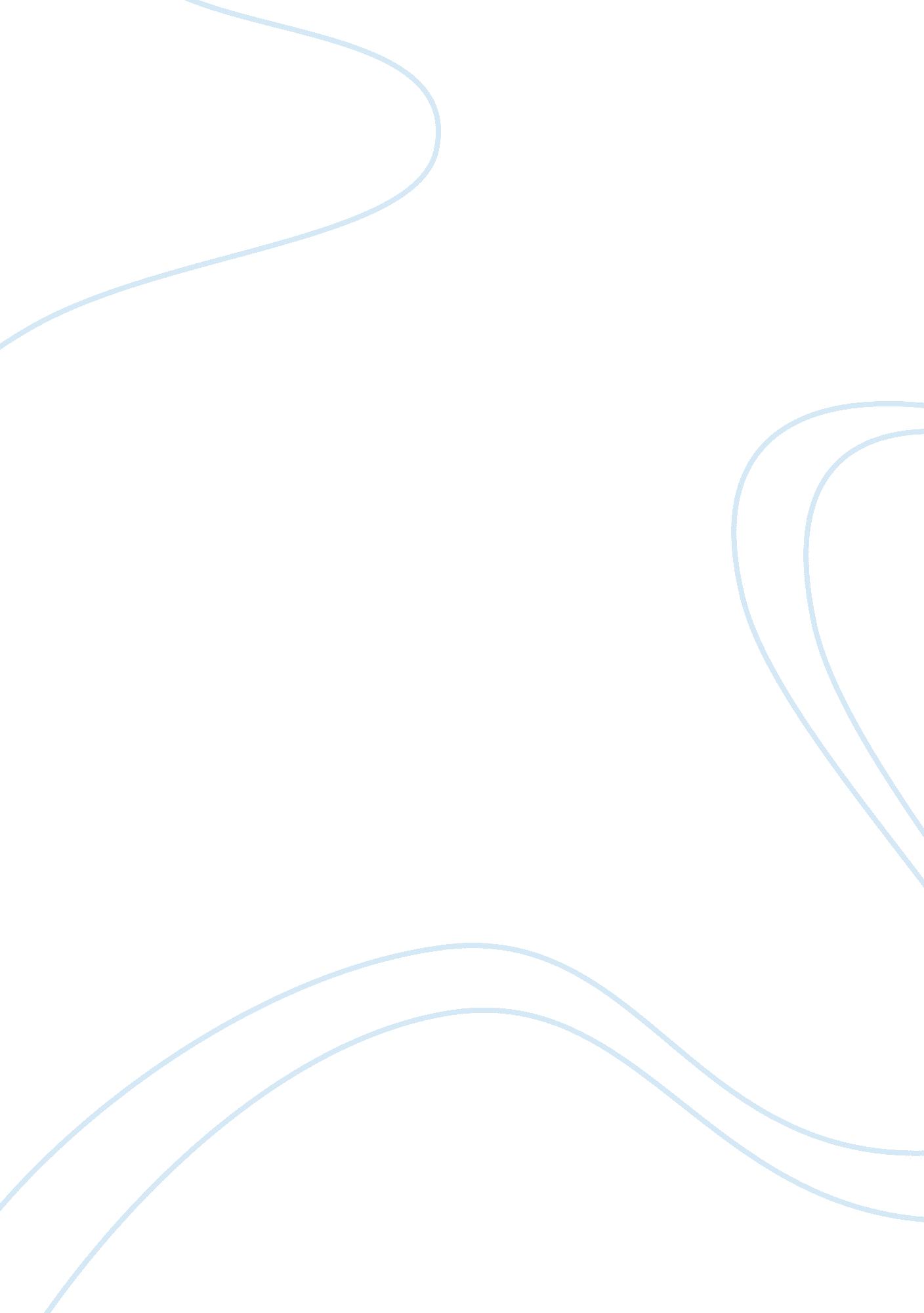 Admission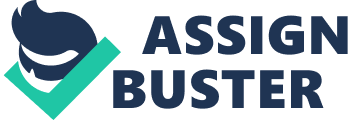 Admission Essay I have always been one of the brightest at school. Being 17 years old and considered a socialite within my circle, I understand what it means when it comes to a clear cut definition of diversity. I believe it is deeply embedded within my upbringing. I value life and the people which come as a result of the same, within my life. I have grown to comprehend what it is like to meet new people, interact with them and get to know about life a little bit more from them. It indeed is like viewing a picture from another side altogether. Therefore I admit that I actually understand the true meaning of diversity, be it culturally or socially – both have made a huge mark on my life ever since I met students from different nationalities, be it from Nigeria to Kazakhstan, England to Mexico, just about everyone. I have lived with them, shared rooms and got to know their lives inside out. Much said the better! 
A brief perspective on my interests and pastimes suggests that I have enjoyed sprint car racing due to the adrenaline rush that it brings with itself. I have also envied rock climbers from time immemorial. I am a self motivated person, belonging from an upper class echelon of white community yet strongly oppose anything in the name of racial discrimination. Being social comes naturally to me as I have always enjoyed the company of my friends and acquaintances. I am also outgoing, lively and jovial – enjoyed every bit of my existence and I crave for more every now and so often. Since I started boarding school in the 8th grade, independence is one forte that I can fall back upon on any given day. 
I have offered my services for firefighting volunteer work this summer. Also, my sister wants to become a nun in the future. She is 20 years old at the moment but this suggests much about our family towards social work and the like. In terms of the educational fraternities, I plan to get admission in a WASP College in Texas with an esteemed business program in sight. I know business is something that I can relate to as it offers me tremendous opportunities to explore my hidden personality facets. My belief is that life gives you what you ask of it hence my desires are based on acquiring something big from life. I want to make it big in the world of business and thus my interest in the said field. 
I believe the learning presented by the different tenets of diversity is manifold in my personality. I have explored my complete basis with the facilitation of diverse friends, events and situations. It has given me a meaning for my life and indeed existence. I have developed as an individual and looked to learn more from life, day after day. This indeed is my motto and I will staunchly hold on to the very same in the coming times. In the end, I will request the admission committee to consider my case for admission since I know that I can prove myself, no matter how tough the times are. One chance is what I require! 
Thanking you in anticipation 
[Name] 
Word Count: 543 